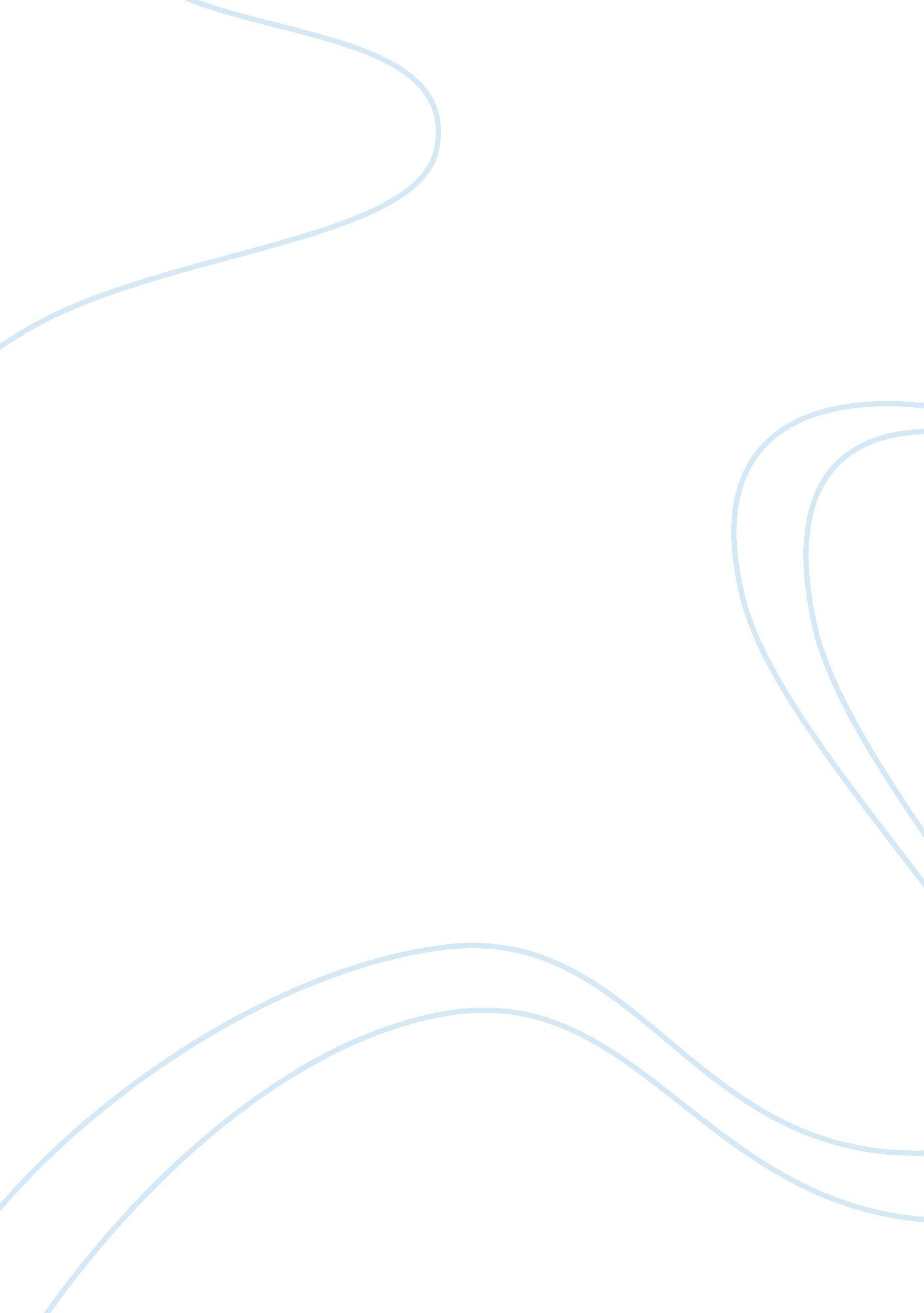 Weekly assignment 6Sport & Tourism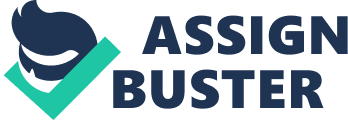 Professional Convention Management Association There are many sensible reasons why a should join the Professional Convention Management Association (PCMA). This organization offers a remarkable number of items for a young person to consider. The truth is that students are people who are just starting their careers—they need guidance and they need ideas. They also need direction in the form of older, more experience professionals in their field. This site shows students how to grow into convention planners. 
For people interested in tourism, the PCMA is a great resource. Conventions are one of the main backbones of world tourism. Business travel is a huge boon for economies which are attuned to tourist dollars. These are trips that are often expensed and paid for by companies, so people do not feel the necessity of holding back. They often spend more on food and entertainment than they might otherwise do. If they enjoy their time at a convention they may come back during the holiday season with their entire family. Convention planners must be aware of all of this and plan accordingly. 
My two favourite parts of the website are the Education section and the Calendar. Both are invaluable resources. They really plug students into the exciting life of a convention planner. 
I honestly believe CSUEB should start a chapter of this organization. We could invite guest speakers and plan experimental conventions. This would be a great opportunity for us to network and explore our capabilities at an early age. We need to seize these kinds of opportunities because they only come along once in a lifetime. 